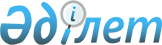 О внесении изменений в решение Отрарского районного маслихата от 22 декабря 2016 года № 8/40-VІ "О районном бюджете на 2017-2019 годы"
					
			С истёкшим сроком
			
			
		
					Решение Отрарского районного маслихата Южно-Казахстанской области от 7 декабря 2017 года № 21/99-VI. Зарегистрировано Департаментом юстиции Южно-Казахстанской области 11 декабря 2017 года № 4299. Срок действия решения - до 1 января 2018 года
      В соответствии с пунктом 5 статьи 109 Бюджетного кодекса Республики Казахстан от 4 декабря 2008 года, подпунктом 1) пункта 1 статьи 6 Закона Республики Казахстан от 23 января 2001 года "О местном государственном управлении и самоуправлении в Республике Казахстан" и решением Южно-Казахстанского областного маслихата от 30 ноября 2017 года № 17/205-VI "О внесении изменений и дополнения в решение Южно-Казахстанского областного маслихата от 9 декабря 2016 года № 8/74-VІ "Об областном бюджете на 2017-2019 годы", зарегистрированного в реестре государственной регистрации нормативных правовых актов за № 4287, Отрарский районный маслихат РЕШИЛ:
      1. Внести в решение Отрарского районного маслихата от 22 декабря 2016 года № 8/40-VІ "О районном бюджете на 2017-2019 годы" (зарегистрированного в Реестре государственной регистрации нормативных правовых актов за № 3936, опубликованного 30 декабря 2016 года в газете "Отырар алқабы" и 17 января 2017 года в Эталонном контрольном банке нормативных правовых актов Республики Казахстан в электронном виде) следующие изменения:
      пункт 1 изложить в следующей редакции:
      "1. Утвердить районный бюджет Отрарского района на 2017-2019 годы согласно приложениям 1, 2 соответственно, в том числе на 2017 год в следующих объемах:
      1) доходы – 9 621 206 тысяч тенге, в том числе по:
      налоговым поступлениям – 969 172 тысяч тенге;
      неналоговым поступлениям – 14 008 тысяч тенге;
      поступлениям от продажи основного капитала – 3 432 тысяч тенге;
      поступлениям трансфертов – 8 634 594 тысяч тенге;
      2) затраты – 9 796 824 тысяч тенге;
      3) чистое бюджетное кредитование – 27 992 тысяч тенге, в том числе:
      бюджетные кредиты – 34 035 тысяч тенге;
      погашение бюджетных кредитов – 6 043 тысяч тенге;
      4) сальдо по операциям с финансовыми активами – 0, в том числе:
      приобретение финансовых активов – 0;
      поступления от продажи финансовых активов государства – 0;
      5) дефицит (профицит) бюджета – -203 610 тысяч тенге; 
      6) финансирование дефицита (использование профицита) бюджета - 203 610 тысяч тенге, в том числе:
      поступление займов – 34 035 тысяч тенге; 
      погашение займов – 6 043 тысяч тенге.
      используемые остатки бюджетных средств – 175 618 тысяч тенге.".
      2. Приложения 1, 2 к указанному решению изложить в новой редакции согласно приложениям 1, 2 к настоящему решению.
      3. Государственному учреждению "Аппарат Отрарского районного маслихата" в установленном законодательством Республики Казахстан порядке обеспечить:
      1) государственную регистрацию настоящего решения в территориальном органе юстиции;
      2) в течение десяти календарных дней со дня государственной регистрации настоящего решения маслихата направление его копии в бумажном и электронном виде на казахском и русском языках в Республиканское государсвенное предприятие на праве хозяйственного ведения "Республиканский центр правовой информации" для официального опубликаования и включения в Эталонный контрольный банк нормативных прововых актов Республики Казахстан;
      3) в течение десяти календарных дней после государственной регистрации настоящего решения направление его копии на официальное опубликование в периодические печатные издания, распространяемых на территории Отрарского района;
      4) размещение настоящего решения на интернет-ресурсе Отрарского районного маслихата после его официального опубликования.
      4. Настоящее решение вводится в действие с 1 января 2017 года. Районный бюджет на 2017 год Перечень бюджетных программ по аппаратам сельского округа на 2017 год
					© 2012. РГП на ПХВ «Институт законодательства и правовой информации Республики Казахстан» Министерства юстиции Республики Казахстан
				
      Председатель сессии

      районного маслихата

Ж.Мырзапейс

      Секретарь районного

      маслихата

М.Манапов
Приложение 1 к решению
Отрарского районного маслихата
от 07 декабря 2017 года № 21/99-VIПриложение 1 к решению
Отрарского районного маслихата
от 22 декабря 2016 года № 8/40-VI
Категория 
Категория 
Категория 
 Наименование 
сумма, тысяч тенге
Класс
Класс
сумма, тысяч тенге
Подкласс
Подкласс
сумма, тысяч тенге
1. ДОХОДЫ
9 621 206 
1
Налоговые поступления
969 172 
01
Подоходный налог
362 706 
2
Индивидуальный подоходный налог
362 706 
03
Социальный налог
291 528 
1
Социальный налог
291 528 
04
Hалоги на собственность
287 215 
1
Hалоги на имущество
234 262 
3
Земельный налог
6 610 
4
Hалог на транспортные средства
43 345 
5
Единый земельный налог
2 998 
05
Внутренние налоги на товары, работы и услуги
21 852 
2
Акцизы
2 027 
3
Поступления за использование природных и других ресурсов
6 500 
4
Сборы за ведение предпринимательской и профессиональной деятельности
13 145 
5
Налог на игорный бизнес
180 
7
Прочие налоги
871 
1
Прочие налоги
871 
08
Обязательные платежи, взимаемые за совершение юридически значимых действий и (или) выдачу документов уполномоченными на то государственными органами или должностными лицами
5 000 
1
Государственная пошлина
5 000 
2
Неналоговые поступления
14 008 
01
Доходы от государственной собственности
7 745 
1
Поступления части чистого дохода республиканских государственных предприятий
731 
5
Доходы от аренды имущества, находящегося в государственной собственности
7 000 
7
Вознаграждения по бюджетным кредитам, выданным из местного бюджета физическим лицам
4 
9
Прочие доходы от государственной собственности
10 
04
Штрафы, пени, санкции, взыскания, налагаемые государственными учреждениями, финансируемыми из государственного бюджета, а также содержащимися и финансируемыми из бюджета (сметы расходов) Национального Банка Республики Казахстан 
320 
1
Штрафы, пени, санкции, взыскания, налагаемые государственными учреждениями, финансируемыми из государственного бюджета, а также содержащимися и финансируемыми из бюджета (сметы расходов) Национального Банка Республики Казахстан, за исключением поступлений
320 
06
Прочие неналоговые поступления
5 943 
1
Прочие неналоговые поступления
5 943 
3
Поступления от продажи основного капитала
3 432 
03
Продажа земли и нематериальных активов
3 432 
1
Продажа земли
3 432 
4
Поступления трансфертов 
8 634 594 
02
Трансферты из вышестоящих органов государственного управления
8 634 594 
2
Трансферты из областного бюджета
8 634 594 
Функциональная группа
Функциональная группа
Функциональная группа
Функциональная группа
Функциональная группа
сумма, тысяч тенге
Функциональная подгруппа
Функциональная подгруппа
Функциональная подгруппа
Функциональная подгруппа
сумма, тысяч тенге
Администратор бюджетных программ
Администратор бюджетных программ
Администратор бюджетных программ
сумма, тысяч тенге
Программа
Программа
сумма, тысяч тенге
Наименование
сумма, тысяч тенге
2. Затраты
9 796 824
01
Государственные услуги общего характера
494 517
1
Представительные, исполнительные и другие органы, выполняющие общие функции государственного управления
422 171
112
Аппарат маслихата района (города областного значения)
24 541
001
Услуги по обеспечению деятельности маслихата района (города областного значения)
22 637
002
Создание информационных систем
920
003
Капитальные расходы государственных органов
984
122
Аппарат акима района (города областного значения)
107 726
001
Услуги по обеспечению деятельности акима района (города областного значения)
98 030
003
Капитальные расходы государственных органов
9 696
123
Аппарат акима района в городе, города районного значения, поселка, аула (села), аульного (сельского) округа
289 904
001
Услуги по обеспечению деятельности акима района в городе, города районного значения, поселка, аула (села), аульного (сельского) округа
281 599
022
Капитальные расходы государственных органов
7 638
032
Капитальные расходы подведомственных государственных учреждений и организаций
667
2
Финансовая деятельность
130
459
Отдел экономики и финансов района (города областного значения)
130
010
Приватизация, управление коммунальным имуществом, постприватизационная деятельность и регулирование споров, связанных с этим
130
5
Планирование и статистическая деятельность
2 000
459
Отдел экономики и финансов района (города областного значения
2 000
061
Экспертиза и оценка документации по вопросам бюджетных инвестиций, проведение оценки реализации бюджетных инвестиций
2 000
9
Прочие государственные услуги общего характера
70 216
458
Отдел жилищно-коммунального хозяйства, пассажирского транспорта и автомобильных дорог района (города областного значения)
31 865
001
Услуги по реализации государственной политики на местном уровне в области жилищно-коммунального хозяйства, пассажирского транспорта и автомобильных дорог 
31 065
013
Капитальные расходы государственных органов
800
459
Отдел экономики и финансов района (города областного значения)
38 351
001
Услуги по реализации государственной политики в области формирования и развития экономической политики, государственного планирования, исполнения бюджета и управления коммунальной собственностью района (города областного значения)
36 344
015
Капитальные расходы государственных органов
2 007
02
Оборона
13 904
1
Военные нужды
13 782
122
Аппарат акима района (города областного значения)
13 782
005
Мероприятия в рамках исполнения всеобщей воинской обязанности
13 782
2
Организация работы по чрезвычайным ситуациям
122
122
Аппарат акима района (города областного значения)
122
007
Мероприятия по профилактике и тушению степных пожаров районного (городского) масштаба, а также пожаров в населенных пунктах, в которых не созданы органы государственной противопожарной службы
122
03
Общественный порядок, безопасность, правовая, судебная, уголовно-исполнительная деятельность
8 226
9
Прочие услуги в области общественного порядка и безопасности
8 226
458
Отдел жилищно-коммунального хозяйства, пассажирского транспорта и автомобильных дорог района (города областного значения)
8 226
021
Обеспечение безопасности дорожного движения в населенных пунктах
8 226
04
Образование
6 056 145
1
Дошкольное воспитание и обучение
1 074 820
123
Аппарат акима района в городе, города районного значения, поселка, аула (села), аульного (сельского) округа
874 399
004
Поддержка организаций дошкольного воспитания и обучения
33 485
041
Реализация государственного образовательного заказа в дошкольных организациях образования
840 914
464
Отдел образования района (города областного значения)
107 951
040
Реализация государственного образовательного заказа в дошкольных организациях образования
107 951
472
Отдел строительства, архитектуры и градостроительства района (города областного значения)
92 470
037
Строительство и реконструкция объектов образования
92 470
2
Начальное, основное среднее и общее среднее образование
4 643 058
464
Отдел образования района (города областного значения)
4 631 925
003
Общеобразовательное обучение
4 501 632
006
Дополнительное образование для детей
130 293
472
Отдел строительства, архитектуры и градостроительства района (города областного значения)
11 133
022
Строительство и реконструкция объектов начального, основного среднего и общего среднего образования
11 133
9
Прочие услуги в области образования
338 267
464
Отдел образования района (города областного значения)
338 267
001
Услуги по реализации государственной политики на местном уровне в области образования 
14 481
005
Приобретение и доставка учебников, учебно-методических комплексов для государственных учреждений образования района (города областного значения)
71 896
012
Капитальные расходы государственного органа
200
015
Ежемесячные выплаты денежных средств опекунам (попечителям) на содержание ребенка-сироты (детей-сирот), и ребенка (детей), оставшегося без попечения родителей за счет трансфертов из республиканского бюджета
5 764
067
Капитальные расходы подведомственных государственных
учреждений и организаций
245 926
06
Социальная помощь и социальное обеспечение
611 662
1
Социальное обеспечение
239 733
451
Отдел занятости и социальных программ района (города областного значения)
238 229
016
Государственные пособия на детей до 18 лет
84 946
025
Внедрение обусловленной денежной помощи по проекту Өрлеу
153 283
464
Отдел образования района (города областного значения)
1 504
030
Содержание ребенка (детей), переданного патронатным воспитателям
1 504
2
Социальная помощь
317 294
451
Отдел занятости и социальных программ района (города областного значения)
317 294
002
Программа занятости
145 661
004
Оказание социальной помощи на приобретение топлива специалистам здравоохранения, образования, социального обеспечения, культуры и спорта в сельской местности в соответствии с законодательством Республики Казахстан
6 100
007
Социальная помощь отдельным категориям нуждающихся граждан по решениям местных представительных органов
26 822
010
Материальное обеспечение детей-инвалидов, воспитывающихся и обучающихся на дому
1 664
014
Оказание социальной помощи нуждающимся гражданам на дому
63 043
017
Обеспечение нуждающихся инвалидов обязательными гигиеническими средствами и предоставление услуг специалистами жестового языка, индивидуальными помощниками в соответствии с индивидуальной программой реабилитации инвалида
40 875
023
Обеспечение деятельности центров занятости
33 129
9
Прочие услуги в области социальной помощи и социального обеспечения
54 635
451
Отдел занятости и социальных программ района (города областного значения)
54 635
001
Услуги по реализации государственной политики на местном уровне в области обеспечения занятости и реализации социальных программ для населения
41 813
011
Оплата услуг по зачислению, выплате и доставке пособий и других социальных выплат
2 199
021
Капитальные расходы государственных органов
1 090
050
Реализация Плана мероприятий по обеспечению прав и улучшению качества жизни инвалидов
9 233
067
Капитальные расходы подведомственных государственных учреждений и организаций
300
07
Жилищно-коммунальное хозяйство
708 999
1
Жилищное хозяйство
64 636
458
Отдел жилищно-коммунального хозяйства, пассажирского транспорта и автомобильных дорог района (города областного значения)
3 300
003
Организация сохранения государственного жилищного фонда
3 300
472
Отдел строительства, архитектуры и градостроительства района (города областного значения)
61 336
003
Строительство и (или) приобретение жилья государственного коммунального жилищного фонда
41 775
004
Проектирование, развитие, обустройство и (или) приобретение инженерно-коммуникационной инфраструктуры 
19 561
2
Коммунальное хозяйство
299 394
458
Отдел жилищно-коммунального хозяйства, пассажирского транспорта и автомобильных дорог района (города областного значения)
120 809
012
Функционирование системы водоснабжения и водоотведения
43 500
026
Организация эксплуатации тепловых сетей, находящихся в коммунальной собственности районов (городов областного значения)
59 616
028
Развитие коммунального хозяйства
6 626
048
Развитие благоустройства городов и населенных пунктов
8 630
058
Развитие системы водоснабжения и водоотведения в сельских населенных пунктах
2 437
472
Отдел строительства, архитектуры и градостроительства района (города областного значения)
178 585
007
Развитие благоустройства городов и населенных пунктов
178 585
3
Благоустройство населенных пунктов
344 969
458
Отдел жилищно-коммунального хозяйства, пассажирского транспорта и автомобильных дорог района (города областного значения)
344 969
015
Освещение улиц в населенных пунктах
64 428
016
Обеспечение санитарии населенных пунктов
11 200
018
Благоустройство и озеленение населенных пунктов
269 341
08
Культура, спорт, туризм и информационное пространство
748 944
1
Деятельность в области культуры
250 148
455
Отдел культуры и развития языков района (города областного значения)
146 121
003
Поддержка культурно-досуговой работы
146 121
472
Отдел строительства, архитектуры и градостроительства района (города областного значения)
104 027
011
Развитие объектов культуры
104 027
2
Спорт
298 208
465
Отдел физической культуры и спорта района (города областного значения)
196 187
001
Услуги по реализации государственной политики на местном уровне в области развития языков и культуры
11 756
004
Капитальные расходы государственных органов
258
005
Развитие массового спорта и национальных видов спорта 
177 196
006
Проведение спортивных соревнований на районном (города областного значения) уровне
3 950
007
Подготовка и участие членов сборных команд района (города областного значения) по различным видам спорта на областных спортивных соревнованиях
1 155
032
Капитальные расходы подведомственных государственных учреждений и организаций
1 872
472
Отдел строительства, архитектуры и градостроительства района (города областного значения)
102 021
008
Развитие объектов спорта и туризма
102 021
3
Информационное пространство
127 192
455
Отдел культуры и развития языков района (города областного значения)
107 774
006
Функционирование районных (городских) библиотек
92 049
007
Развитие государственного языка и других языков народа Казахстана
15 725
456
Отдел внутренней политики района (города областного значения)
19 418
002
Услуги по проведению государственной информационной политики
19 418
9
Прочие услуги по организации культуры, спорта, туризма и информационного пространства
73 396
455
Отдел культуры и развития языков района (города областного значения)
25 288
001
Услуги по реализации государственной политики на местном уровне в области развития языков и культуры
12 733
010
Капитальные расходы государственных органов
150
032
Капитальные расходы подведомственных государственных учреждений и организаций
12 405
456
Отдел внутренней политики района (города областного значения)
48 108
001
Услуги по реализации государственной политики на местном уровне в области информации, укрепления государственности и формирования социального оптимизма граждан
19 045
003
Реализация региональных программ в сфере молодежной политики
27 084
006
Капитальные расходы государственных органов
332
032
Капитальные расходы подведомственных государственных учреждений и организаций
1 647
9
Топливно-энергетический комплекс и недропользование
317 929
9
Прочие услуги в области топливно-энергетического комплекса и недропользования
317 929
458
Отдел жилищно-коммунального хозяйства, пассажирского транспорта и автомобильных дорог района (города областного значения)
317 929
036
Развитие газотранспортной системы 
317 929
10
Сельское, водное, лесное, рыбное хозяйство, особо охраняемые природные территории, охрана окружающей среды и животного мира, земельные отношения
349 883
1
Сельское хозяйство
344 587
472
Отдел строительства, архитектуры и градостроительства района (города областного значения)
72 184
010
Развитие объектов сельского хозяйства
72 184
473
Отдел ветеринарии района (города областного значения)
229 282
001
Услуги по реализации государственной политики на местном уровне в сфере ветеринарии
25 236
003
Капитальные расходы государственных органов
3 494
005
Обеспечение функционирования скотомогильников (биотермических ям) 
2 210
006
Организация санитарного убоя больных животных
1 070
007
Организация отлова и уничтожения бродячих собак и кошек
3 116
008
Возмещение владельцам стоимости изымаемых и уничтожаемых больных животных, продуктов и сырья животного происхождения
1 247
009
Проведение ветеринарных мероприятий по энзоотическим болезням животных
30 928
010
Проведение мероприятий по идентификации сельскохозяйственных животных
1 400
011
Проведение противоэпизоотических мероприятий
160 581
498
Отдел земельных отношений и сельского хозяйства района (города областного значения)
43 121
001
Услуги по реализации государственной политики на местном уровне в сфере земельных отношений и сельского хозяйства
42 921
003
Капитальные расходы государственного органа
200
09
Прочие услуги в области сельского, водного, лесного, рыбного хозяйства, охраны окружающей среды и земельных отношений
5 596
459
Отдел экономики и финансов района (города областного значения)
5 596
099
Реализация мер по оказанию социальной поддержки специалистов
5 596
11
Промышленность, архитектурная, градостроительная и строительная деятельность
45 240
2
Архитектурная, градостроительная и строительная деятельность
45 240
472
Отдел строительства, архитектуры и градостроительства района (города областного значения)
45 240
001
Услуги по реализации государственной политики в области строительства, архитектуры и градостроительства на местном уровне
29 360
013
Разработка схем градостроительного развития территории района, генеральных планов городов районного (областного) значения, поселков и иных сельских населенных пунктов
12 508
015
Капитальные расходы государственных органов
3 372
12
Транспорт и коммуникации
205 836
1
Автомобильный транспорт
205 836
458
Отдел жилищно-коммунального хозяйства, пассажирского транспорта и автомобильных дорог района (города областного значения)
205 836
023
Обеспечение функционирования автомобильных дорог
205 836
13
Прочие
120 902
3
Поддержка предпринимательской деятельности и защита конкуренции
19 349
469
Отдел предпринимательства района (города областного значения)
19 349
001
Услуги по реализации государственной политики на местном уровне в области развития предпринимательства и промышленности 
18 999
004
Капитальные расходы государственных органов
350
9
Прочие
101 553
458
Отдел жилищно-коммунального хозяйства, пассажирского транспорта и автомобильных дорог района (города областного значения)
89 185
040
Реализация мер по содействию экономическому развитию регионов в рамках Программы "Развитие регионов" 
41 019
065
Формирование или увеличение уставного капитала юридических лиц
48 166
459
Отдел экономики и финансов района (города областного значения)
12 368
008
Разработка или корректировка, а также проведение необходимых экспертиз технико-экономических обоснований местных бюджетных инвестиционных проектов и конкурсных документаций концессионных проектов, консультативное сопровождение концессионных проектов
1 761
012
Резерв местного исполнительного органа района (города областного значения) 
10 607
14
Обслуживание долга
9
1
Обслуживание долга
9
459
Отдел экономики и финансов района (города областного значения)
9
021
Обслуживание долга местных исполнительных органов по выплате вознаграждений и иных платежей по займам из областного бюджета
9
15
Трансферты
114 628
01
Трансферты
114 628
459
Отдел экономики и финансов района (города областного значения)
114 628
006
Возврат неиспользованных (недоиспользованных) целевых трансфертов
19 093
024
Целевые текущие трансферты в вышестоящие бюджеты в связи с передачей функций государственных органов из нижестоящего уровня государственного управления в вышестоящий
22 859
051
Трансферты органам местного самоуправления
72 676
3. Чистое бюджетное кредитование
27 992
Бюджетные кредиты
34 035
10
Сельское, водное, лесное, рыбное хозяйство, особо охраняемые природные территории, охрана окружающей среды и животного мира, земельные отношения
34 035
1
Сельское хозяйство
34 035
459
Отдел экономики и финансов района (города областного значения)
34 035
018
Бюджетные кредиты для реализации мер социальной поддержки специалистов
34 035
05
Погашение бюджетных кредитов
6 043
1
Погашение бюджетных кредитов
6 043
001
Погашение бюджетных кредитов, выданных из государственного бюджета
6 043
013
Погашение бюджетных кредитов, выданных из местного бюджета физическим лицам
6 043
4. Сальдо по операциям с финансовыми активами
0
Приобретение финансовых активов 
0
Поступления от продажи финансовых активов государства 
0
5. Дефицит (профицит) бюджета
-203 610 
6. Финансирование дефицита (использование профицита) бюджета
203 610
07
Поступления займов
34 035
01
Внутренние государственные займы
34 035
2
Договоры займа
34 035
3
Займы, получаемые местным исполнительным органом района (города областного значения)
34 035
16
Погашение займов
6 043
01
Погашение займов
6 043
459
Отдел экономики и финансов района (города областного значения)
6 043
005
Погашение долга местного исполнительного органа перед вышестоящим бюджетом
6 043
8
Используемые остатки бюджетных средств
175 618
1
Остатки бюджетных средств
175 618
1
Свободные остатки бюджетных средств
175 618
1
Свободные остатки бюджетных средств
175 618Приложение 2 к решению
Отрарского районного маслихата
от 07 декабря 2017 года № 21/99-VIПриложение 5 к решению
Отрарского районного маслихата
от 22 декабря 2016 года № 8/40-VI
Функциональная группа
Функциональная группа
Функциональная группа
Функциональная группа
Функциональная группа
сумма, тысяч тенге
Функциональная подгруппа
Функциональная подгруппа
Функциональная подгруппа
Функциональная подгруппа
сумма, тысяч тенге
Администратор бюджетных программ
Администратор бюджетных программ
Администратор бюджетных программ
сумма, тысяч тенге
Программа
Программа
сумма, тысяч тенге
Наименование
ІІ. Затраты
1 164 303 
Свод сельских округов по Отрарскому району
1 164 303 
01
Государственные услуги общего характера
289 904 
1
Представительные, исполнительные и другие органы, выполняющие общие функции государственного управления
289 904 
123
Аппарат акима района в городе, города районного значения, поселка, аула (села), аульного (сельского) округа
289 904 
001
Услуги по обеспечению деятельности акима района в городе, города районного значения, поселка, аула (села), аульного (сельского) округа
281 599 
022
Капитальные расходы государственных органов
7 638 
032
Капитальные расходы подведомственных государственных учреждений и организаций
667 
04
Образование
874 399 
1
Дошкольное воспитание и обучение
874 399 
123
Аппарат акима района в городе, города районного значения, поселка, аула (села), аульного (сельского) округа
874 399 
004
Поддержка организаций дошкольного воспитания и обучения
33 485 
041
Реализация государственного образовательного заказа в дошкольных организациях образования
840 914 
 Сельский округ "Караконур" Отрарского района 
74 210 
01
Государственные услуги общего характера
22 959 
1
Представительные, исполнительные и другие органы, выполняющие общие функции государственного управления
22 959 
123
Аппарат акима района в городе, города районного значения, поселка, аула (села), аульного (сельского) округа
22 959 
001
Услуги по обеспечению деятельности акима района в городе, города районного значения, поселка, аула (села), аульного (сельского) округа
22 639 
022
Капитальные расходы государственных органов
320 
04
Образование
51 251 
1
Дошкольное воспитание и обучение
51 251 
123
Аппарат акима района в городе, города районного значения, поселка, аула (села), аульного (сельского) округа
51 251 
004
Поддержка организаций дошкольного воспитания и обучения
1 500 
041
Реализация государственного образовательного заказа в дошкольных организациях образования
49 751 
Сельский округ "Аккум" Отрарского района 
47 603 
01
Государственные услуги общего характера
17 579 
1
Представительные, исполнительные и другие органы, выполняющие общие функции государственного управления
17 579 
123
Аппарат акима района в городе, города районного значения, поселка, аула (села), аульного (сельского) округа
17 579 
001
Услуги по обеспечению деятельности акима района в городе, города районного значения, поселка, аула (села), аульного (сельского) округа
17 079 
022
Капитальные расходы государственных органов
500 
04
Образование
30 024 
1
Дошкольное воспитание и обучение
30 024 
123
Аппарат акима района в городе, города районного значения, поселка, аула (села), аульного (сельского) округа
30 024 
004
Поддержка организаций дошкольного воспитания и обучения
1 500 
041
Реализация государственного образовательного заказа в дошкольных организациях образования
28 524 
Сельский округ "Коксарай" Отрарского района 
100 209 
01
Государственные услуги общего характера
25 881 
1
Представительные, исполнительные и другие органы, выполняющие общие функции государственного управления
25 881 
123
Аппарат акима района в городе, города районного значения, поселка, аула (села), аульного (сельского) округа
25 881 
001
Услуги по обеспечению деятельности акима района в городе, города районного значения, поселка, аула (села), аульного (сельского) округа
25 681 
022
Капитальные расходы государственных органов
200 
04
Образование
74 328 
1
Дошкольное воспитание и обучение
74 328 
123
Аппарат акима района в городе, города районного значения, поселка, аула (села), аульного (сельского) округа
74 328 
004
Поддержка организаций дошкольного воспитания и обучения
5 700 
041
Реализация государственного образовательного заказа в дошкольных организациях образования
68 628 
Сельский округ "Балтакуль" Отрарского района 
53 558 
01
Государственные услуги общего характера
21 595 
1
Представительные, исполнительные и другие органы, выполняющие общие функции государственного управления
21 595 
123
Аппарат акима района в городе, города районного значения, поселка, аула (села), аульного (сельского) округа
21 595 
001
Услуги по обеспечению деятельности акима района в городе, города районного значения, поселка, аула (села), аульного (сельского) округа
21 035 
022
Капитальные расходы государственных органов
560 
04
Образование
31 963 
1
Дошкольное воспитание и обучение
31 963 
123
Аппарат акима района в городе, города районного значения, поселка, аула (села), аульного (сельского) округа
31 963 
004
Поддержка организаций дошкольного воспитания и обучения
2 100 
041
Реализация государственного образовательного заказа в дошкольных организациях образования
29 863 
 Сельский округ "Талапты" Отрарского района 
99 104 
01
Государственные услуги общего характера
25 578 
1
Представительные, исполнительные и другие органы, выполняющие общие функции государственного управления
25 578 
123
Аппарат акима района в городе, города районного значения, поселка, аула (села), аульного (сельского) округа
25 578 
001
Услуги по обеспечению деятельности акима района в городе, города районного значения, поселка, аула (села), аульного (сельского) округа
25 313 
022
Капитальные расходы государственных органов
265 
04
Образование
73 526 
1
Дошкольное воспитание и обучение
73 526 
123
Аппарат акима района в городе, города районного значения, поселка, аула (села), аульного (сельского) округа
73 526 
041
Реализация государственного образовательного заказа в дошкольных организациях образования
73 526 
Сельский округ "Шилик" Отрарского района 
54 728 
01
Государственные услуги общего характера
20 974 
1
Представительные, исполнительные и другие органы, выполняющие общие функции государственного управления
20 974 
123
Аппарат акима района в городе, города районного значения, поселка, аула (села), аульного (сельского) округа
20 974 
001
Услуги по обеспечению деятельности акима района в городе, города районного значения, поселка, аула (села), аульного (сельского) округа
20 674 
022
Капитальные расходы государственных органов
300 
04
Образование
33 754 
1
Дошкольное воспитание и обучение
33 754 
123
Аппарат акима района в городе, города районного значения, поселка, аула (села), аульного (сельского) округа
33 754 
004
Поддержка организаций дошкольного воспитания и обучения
1 835 
041
Реализация государственного образовательного заказа в дошкольных организациях образования
31 919 
Сельский округ "Шаульдер" Отрарского района 
321 297 
01
Государственные услуги общего характера
28 045 
1
Представительные, исполнительные и другие органы, выполняющие общие функции государственного управления
28 045 
123
Аппарат акима района в городе, города районного значения, поселка, аула (села), аульного (сельского) округа
28 045 
001
Услуги по обеспечению деятельности акима района в городе, города районного значения, поселка, аула (села), аульного (сельского) округа
27 545 
022
Капитальные расходы государственных органов
500 
04
Образование
293 252 
1
Дошкольное воспитание и обучение
293 252 
123
Аппарат акима района в городе, города районного значения, поселка, аула (села), аульного (сельского) округа
293 252 
004
Поддержка организаций дошкольного воспитания и обучения
11 004 
041
Реализация государственного образовательного заказа в дошкольных организациях образования
282 248 
Сельский округ "Тимур" Отрарского района 
67 626 
01
Государственные услуги общего характера
23 657 
1
Представительные, исполнительные и другие органы, выполняющие общие функции государственного управления
23 657 
123
Аппарат акима района в городе, города районного значения, поселка, аула (села), аульного (сельского) округа
23 657 
001
Услуги по обеспечению деятельности акима района в городе, города районного значения, поселка, аула (села), аульного (сельского) округа
20 489 
022
Капитальные расходы государственных органов
3 168 
04
Образование
43 969 
1
Дошкольное воспитание и обучение
43 969 
123
Аппарат акима района в городе, города районного значения, поселка, аула (села), аульного (сельского) округа
43 969 
041
Реализация государственного образовательного заказа в дошкольных организациях образования
43 969 
Сельский округ "Маякум" Отрарского района 
58 987 
01
Государственные услуги общего характера
22 276 
1
Представительные, исполнительные и другие органы, выполняющие общие функции государственного управления
22 276 
123
Аппарат акима района в городе, города районного значения, поселка, аула (села), аульного (сельского) округа
22 276 
001
Услуги по обеспечению деятельности акима района в городе, города районного значения, поселка, аула (села), аульного (сельского) округа
21 816 
022
Капитальные расходы государственных органов
460 
04
Образование
36 711 
1
Дошкольное воспитание и обучение
36 711 
123
Аппарат акима района в городе, города районного значения, поселка, аула (села), аульного (сельского) округа
36 711 
004
Поддержка организаций дошкольного воспитания и обучения
1 000 
041
Реализация государственного образовательного заказа в дошкольных организациях образования
35 711 
Сельский округ "Отрар" Отрарского района 
83 571 
01
Государственные услуги общего характера
23 922 
1
Представительные, исполнительные и другие органы, выполняющие общие функции государственного управления
23 922 
123
Аппарат акима района в городе, города районного значения, поселка, аула (села), аульного (сельского) округа
23 922 
001
Услуги по обеспечению деятельности акима района в городе, города районного значения, поселка, аула (села), аульного (сельского) округа
22 655 
022
Капитальные расходы государственных органов
600 
032
Капитальные расходы подведомственных государственных учреждений и организаций
667 
04
Образование
59 649 
1
Дошкольное воспитание и обучение
59 649 
123
Аппарат акима района в городе, города районного значения, поселка, аула (села), аульного (сельского) округа
59 649 
004
Поддержка организаций дошкольного воспитания и обучения
3 000 
041
Реализация государственного образовательного заказа в дошкольных организациях образования
56 649 
Сельский округ "Актюбе" Отрарского района 
50 389 
01
Государственные услуги общего характера
18 327 
1
Представительные, исполнительные и другие органы, выполняющие общие функции государственного управления
18 327 
123
Аппарат акима района в городе, города районного значения, поселка, аула (села), аульного (сельского) округа
18 327 
001
Услуги по обеспечению деятельности акима района в городе, города районного значения, поселка, аула (села), аульного (сельского) округа
18 127 
022
Капитальные расходы государственных органов
200 
04
Образование
32 062 
1
Дошкольное воспитание и обучение
32 062 
123
Аппарат акима района в городе, города районного значения, поселка, аула (села), аульного (сельского) округа
32 062 
041
Реализация государственного образовательного заказа в дошкольных организациях образования
32 062 
Сельский округ "Когам" Отрарского района 
81 217 
01
Государственные услуги общего характера
21 718 
1
Представительные, исполнительные и другие органы, выполняющие общие функции государственного управления
21 718 
123
Аппарат акима района в городе, города районного значения, поселка, аула (села), аульного (сельского) округа
21 718 
001
Услуги по обеспечению деятельности акима района в городе, города районного значения, поселка, аула (села), аульного (сельского) округа
21 453 
022
Капитальные расходы государственных органов
265 
04
Образование
59 499 
1
Дошкольное воспитание и обучение
59 499 
123
Аппарат акима района в городе, города районного значения, поселка, аула (села), аульного (сельского) округа
59 499 
004
Поддержка организаций дошкольного воспитания и обучения
5 846 
041
Реализация государственного образовательного заказа в дошкольных организациях образования
53 653 
Сельский округ "Каргалы" Отрарского района 
71 804 
01
Государственные услуги общего характера
17 393 
1
Представительные, исполнительные и другие органы, выполняющие общие функции государственного управления
17 393 
123
Аппарат акима района в городе, города районного значения, поселка, аула (села), аульного (сельского) округа
17 393 
001
Услуги по обеспечению деятельности акима района в городе, города районного значения, поселка, аула (села), аульного (сельского) округа
17 093 
022
Капитальные расходы государственных органов
300 
04
Образование
54 411 
1
Дошкольное воспитание и обучение
54 411 
123
Аппарат акима района в городе, города районного значения, поселка, аула (села), аульного (сельского) округа
54 411 
041
Реализация государственного образовательного заказа в дошкольных организациях образования
54 411 